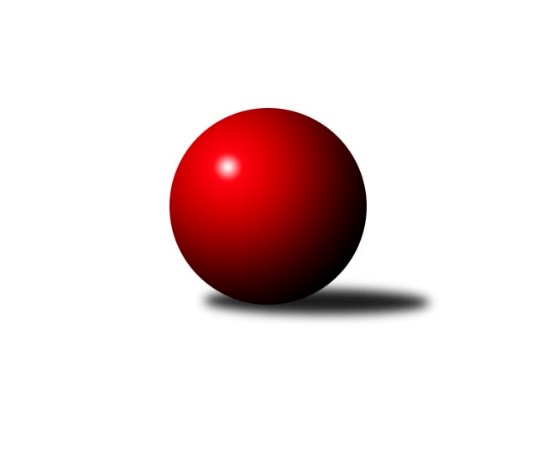 Č.7Ročník 2017/2018	27.10.2017Nejlepšího výkonu v tomto kole: 1783 dosáhlo družstvo: SK Skalice BKrajský přebor Libereckého kraje 2017/2018Výsledky 7. kolaSouhrnný přehled výsledků:TJ Kuželky Česká Lípa C	- TJ Dynamo Liberec B	4:2	1583:1580	4.0:4.0	25.10.TJ Kuželky Česká Lípa B	- TJ Lokomotiva Liberec	6:0	1643:1510	7.0:1.0	25.10.SK Skalice C	- TJ Doksy B	2:4	1576:1598	5.0:3.0	26.10.TJ Spartak Chrastava	- TJ Bižuterie Jablonec n. N.  B	4:2	1548:1525	5.0:3.0	26.10.TJ Doksy D	- TJ Sokol Blíževedly B	1:5	1359:1487	1.0:7.0	26.10.SK Skalice B	- TJ Lokomotiva Liberec B	6:0	1783:1652	6.0:2.0	27.10.SK Plaston Šluknov B	- TJ Doksy C	6:0	1588:1248	8.0:0.0	27.10.Tabulka družstev:	1.	SK Plaston Šluknov B	7	5	0	2	28.0 : 14.0 	33.5 : 22.5 	 1586	10	2.	TJ Kuželky Česká Lípa B	7	5	0	2	27.0 : 15.0 	35.0 : 21.0 	 1593	10	3.	SK Skalice B	7	5	0	2	27.0 : 15.0 	33.0 : 23.0 	 1562	10	4.	TJ Lokomotiva Liberec B	7	5	0	2	26.0 : 16.0 	29.5 : 26.5 	 1636	10	5.	TJ Lokomotiva Liberec	7	5	0	2	24.5 : 17.5 	36.0 : 20.0 	 1529	10	6.	TJ Dynamo Liberec B	7	4	0	3	27.0 : 15.0 	33.5 : 22.5 	 1623	8	7.	TJ Spartak Chrastava	7	4	0	3	24.0 : 18.0 	32.5 : 23.5 	 1525	8	8.	TJ Doksy D	7	3	1	3	18.0 : 24.0 	26.0 : 30.0 	 1450	7	9.	TJ Doksy B	7	3	0	4	20.5 : 21.5 	24.5 : 31.5 	 1513	6	10.	SK Skalice C	7	3	0	4	18.5 : 23.5 	30.0 : 26.0 	 1543	6	11.	TJ Sokol Blíževedly B	7	3	0	4	18.5 : 23.5 	26.0 : 30.0 	 1498	6	12.	TJ Kuželky Česká Lípa C	7	2	0	5	13.0 : 29.0 	16.5 : 39.5 	 1425	4	13.	TJ Bižuterie Jablonec n. N.  B	7	1	0	6	15.0 : 27.0 	22.5 : 33.5 	 1532	2	14.	TJ Doksy C	7	0	1	6	7.0 : 35.0 	13.5 : 42.5 	 1413	1Podrobné výsledky kola:	 TJ Kuželky Česká Lípa C	1583	4:2	1580	TJ Dynamo Liberec B	Marie Kubánková	 	 199 	 190 		389 	 2:0 	 351 	 	173 	 178		Martin Burgr	Vladimír Procházka	 	 185 	 190 		375 	 0:2 	 400 	 	203 	 197		st. Holanec, st.	Jiří Kraus	 	 238 	 190 		428 	 1:1 	 420 	 	222 	 198		Ludvík Szabo	Dan Paszek	 	 182 	 209 		391 	 1:1 	 409 	 	204 	 205		Radek Chomoutrozhodčí: Nejlepší výkon utkání: 428 - Jiří Kraus	 TJ Kuželky Česká Lípa B	1643	6:0	1510	TJ Lokomotiva Liberec	Petr Jeník	 	 205 	 213 		418 	 2:0 	 372 	 	203 	 169		Miroslav Lapáček	Jaroslav Košek	 	 203 	 192 		395 	 1:1 	 384 	 	215 	 169		Bořek Blaževič	Radek Potůček	 	 190 	 210 		400 	 2:0 	 356 	 	181 	 175		Bohumír Dušek	Jiří Ludvík	 	 217 	 213 		430 	 2:0 	 398 	 	193 	 205		st. Pašek, st.rozhodčí: Nejlepší výkon utkání: 430 - Jiří Ludvík	 SK Skalice C	1576	2:4	1598	TJ Doksy B	Libor Křenek	 	 215 	 210 		425 	 1:1 	 424 	 	213 	 211		Václav Líman	Jiří Horník	 	 165 	 212 		377 	 1:1 	 390 	 	187 	 203		Martina Chadrabová	Martin Zeman	 	 197 	 212 		409 	 2:0 	 398 	 	189 	 209		Petr Mádl	David Chýlek	 	 172 	 193 		365 	 1:1 	 386 	 	199 	 187		Kateřina Stejskalovározhodčí: Nejlepší výkon utkání: 425 - Libor Křenek	 TJ Spartak Chrastava	1548	4:2	1525	TJ Bižuterie Jablonec n. N.  B	Karel Mottl	 	 210 	 203 		413 	 2:0 	 395 	 	201 	 194		Daniel Paterko	Dana Husáková	 	 164 	 143 		307 	 1:1 	 309 	 	151 	 158		Iva Kunová	Jana Vokounová	 	 203 	 187 		390 	 1:1 	 408 	 	202 	 206		Josef Kuna	Jaroslav Chlumský	 	 205 	 233 		438 	 1:1 	 413 	 	214 	 199		Syková Olgarozhodčí: Nejlepší výkon utkání: 438 - Jaroslav Chlumský	 TJ Doksy D	1359	1:5	1487	TJ Sokol Blíževedly B	Klára Stachová	 	 169 	 156 		325 	 0:2 	 346 	 	173 	 173		Miloš Merkl	Václav Bláha st.	 	 179 	 179 		358 	 1:1 	 353 	 	180 	 173		Ludmila Tomášková	Martina Stachová	 	 141 	 163 		304 	 0:2 	 365 	 	180 	 185		Radim Houžvička	Aleš Stach	 	 179 	 193 		372 	 0:2 	 423 	 	215 	 208		Vlastimil Václavíkrozhodčí: Nejlepší výkon utkání: 423 - Vlastimil Václavík	 SK Skalice B	1783	6:0	1652	TJ Lokomotiva Liberec B	st. Javorek, st.	 	 239 	 221 		460 	 2:0 	 423 	 	207 	 216		Nataša Kovačovičová	Petra Javorková	 	 226 	 209 		435 	 2:0 	 365 	 	169 	 196		Jana Kořínková	Petr Tregner	 	 211 	 226 		437 	 1:1 	 423 	 	226 	 197		Jana Susková	st. Kezer, st.	 	 194 	 257 		451 	 1:1 	 441 	 	208 	 233		Václav Žitnýrozhodčí: Nejlepšího výkonu v tomto utkání: 460 kuželek dosáhli: st. Javorek, st.	 SK Plaston Šluknov B	1588	6:0	1248	TJ Doksy C	Petr Tichý	 	 206 	 219 		425 	 2:0 	 307 	 	146 	 161		Tereza Kozáková	Věra Navrátilová	 	 183 	 177 		360 	 2:0 	 327 	 	165 	 162		Michal Valeš	Jan Marušák	 	 195 	 188 		383 	 2:0 	 295 	 	155 	 140		Eva Šimonová	Anita Morkusová	 	 203 	 217 		420 	 2:0 	 319 	 	152 	 167		Petra Kozákovározhodčí: Nejlepší výkon utkání: 425 - Petr TichýPořadí jednotlivců:	jméno hráče	družstvo	celkem	plné	dorážka	chyby	poměr kuž.	Maximum	1.	Jana Susková 	TJ Lokomotiva Liberec B	434.06	293.8	140.3	3.2	4/4	(446)	2.	Ludvík Szabo 	TJ Dynamo Liberec B	424.44	293.9	130.5	6.3	4/4	(437)	3.	Vlastimil Václavík 	TJ Sokol Blíževedly B	422.13	296.3	125.9	8.8	4/4	(446)	4.	Petr Tichý 	SK Plaston Šluknov B	419.53	286.6	132.9	7.1	5/5	(450)	5.	Anita Morkusová 	SK Plaston Šluknov B	419.25	297.4	121.9	6.5	4/5	(432)	6.	Jaroslav Košek 	TJ Kuželky Česká Lípa B	417.33	287.9	129.4	6.1	5/5	(444)	7.	Jaroslav Chlumský 	TJ Spartak Chrastava	415.94	293.3	122.7	6.2	4/4	(447)	8.	Radek Chomout 	TJ Dynamo Liberec B	411.44	294.9	116.5	9.9	4/4	(455)	9.	Václav Žitný 	TJ Lokomotiva Liberec B	409.33	290.0	119.3	12.0	3/4	(441)	10.	Petr Jeník 	TJ Kuželky Česká Lípa B	408.92	285.3	123.6	6.9	4/5	(433)	11.	Petr Tregner 	SK Skalice B	408.92	292.4	116.5	9.8	3/4	(437)	12.	Josef Kuna 	TJ Bižuterie Jablonec n. N.  B	408.31	286.4	121.9	6.1	4/4	(451)	13.	Syková Olga 	TJ Bižuterie Jablonec n. N.  B	408.00	295.0	113.0	10.0	3/4	(413)	14.	st. Javorek,  st.	SK Skalice B	405.75	290.4	115.3	10.3	3/4	(460)	15.	st. Holanec,  st.	TJ Dynamo Liberec B	404.50	279.4	125.1	5.4	4/4	(436)	16.	Nataša Kovačovičová 	TJ Lokomotiva Liberec B	402.67	290.4	112.2	9.8	3/4	(423)	17.	Jana Kořínková 	TJ Lokomotiva Liberec B	400.88	295.8	105.1	14.3	4/4	(443)	18.	ml. Klíma,  ml.	TJ Doksy D	398.50	271.0	127.5	6.5	2/3	(401)	19.	Jana Vokounová 	TJ Spartak Chrastava	397.63	281.0	116.6	8.8	4/4	(422)	20.	Jiří Ludvík 	TJ Kuželky Česká Lípa B	397.20	278.7	118.5	8.2	5/5	(430)	21.	st. Kezer,  st.	SK Skalice B	396.81	277.9	118.9	8.4	4/4	(451)	22.	Lubomír Sirový 	SK Skalice C	393.38	277.1	116.3	8.3	4/4	(419)	23.	Jan Marušák 	SK Plaston Šluknov B	392.87	268.9	123.9	7.9	5/5	(435)	24.	David Chýlek 	SK Skalice C	391.58	273.0	118.6	9.8	3/4	(419)	25.	Daniel Paterko 	TJ Bižuterie Jablonec n. N.  B	389.67	272.0	117.7	10.0	3/4	(401)	26.	Martin Zeman 	SK Skalice C	389.25	271.4	117.8	10.3	4/4	(428)	27.	Bohumír Dušek 	TJ Lokomotiva Liberec	387.67	274.8	112.8	9.8	3/4	(409)	28.	st. Pašek,  st.	TJ Lokomotiva Liberec	387.00	274.7	112.3	7.3	3/4	(399)	29.	Václav Líman 	TJ Doksy B	384.25	272.3	112.0	8.0	4/4	(424)	30.	Radek Potůček 	TJ Kuželky Česká Lípa B	383.60	278.6	105.0	10.6	5/5	(407)	31.	Růžena Obručová 	TJ Lokomotiva Liberec B	383.33	271.7	111.7	10.9	3/4	(424)	32.	Jiří Horník 	SK Skalice C	380.83	271.3	109.5	9.2	4/4	(415)	33.	Petra Javorková 	SK Skalice B	380.67	276.7	104.0	15.2	3/4	(435)	34.	Miroslav Lapáček 	TJ Lokomotiva Liberec	379.17	274.3	104.8	12.2	4/4	(402)	35.	Aleš Stach 	TJ Doksy D	378.33	270.9	107.4	9.8	3/3	(397)	36.	Marie Kubánková 	TJ Kuželky Česká Lípa C	375.67	265.5	110.2	8.8	4/4	(422)	37.	Bořek Blaževič 	TJ Lokomotiva Liberec	374.33	261.7	112.7	12.3	3/4	(385)	38.	Dušan Knobloch 	SK Plaston Šluknov B	373.75	274.0	99.8	14.3	4/5	(393)	39.	Kamila Klímová 	TJ Doksy D	373.00	260.8	112.3	13.6	2/3	(385)	40.	Václav Bláha  st.	TJ Doksy D	372.67	264.8	107.8	11.8	3/3	(392)	41.	Zdeněk Adamec 	TJ Lokomotiva Liberec	372.00	265.0	107.0	13.0	3/4	(389)	42.	Petr Mádl 	TJ Doksy B	370.33	275.5	94.8	16.5	3/4	(398)	43.	Radim Houžvička 	TJ Sokol Blíževedly B	364.08	263.9	100.2	10.6	3/4	(379)	44.	Jiří Kraus 	TJ Kuželky Česká Lípa C	362.11	258.9	103.2	11.8	3/4	(428)	45.	Ludmila Tomášková 	TJ Sokol Blíževedly B	358.56	263.3	95.3	12.3	4/4	(391)	46.	Kateřina Stejskalová 	TJ Doksy B	358.00	265.6	92.4	15.8	4/4	(386)	47.	Miloš Merkl 	TJ Sokol Blíževedly B	355.89	260.7	95.2	13.2	3/4	(380)	48.	Libuše Lapešová 	TJ Kuželky Česká Lípa C	348.38	252.1	96.3	16.4	4/4	(376)	49.	Dana Husáková 	TJ Spartak Chrastava	347.08	242.8	104.3	11.6	4/4	(364)	50.	Filip Doležal 	TJ Doksy C	342.75	251.8	91.0	15.0	4/5	(370)	51.	Iva Kunová 	TJ Bižuterie Jablonec n. N.  B	338.33	252.2	86.2	20.3	3/4	(376)	52.	Petra Kozáková 	TJ Doksy C	332.75	241.5	91.3	16.5	4/5	(356)	53.	Klára Stachová 	TJ Doksy D	331.75	244.3	87.5	14.8	2/3	(342)	54.	Martina Stachová 	TJ Doksy D	314.13	233.5	80.6	16.9	2/3	(341)		Zdeněk Pecina  st.	TJ Dynamo Liberec B	452.50	287.0	165.5	3.5	2/4	(464)		Libor Křenek 	SK Skalice C	418.00	301.8	116.3	9.8	1/4	(436)		Anton Zajac 	TJ Lokomotiva Liberec	414.25	286.5	127.8	6.6	2/4	(443)		Michal Buga 	TJ Bižuterie Jablonec n. N.  B	413.67	294.0	119.7	8.7	2/4	(435)		Natálie Kozáková 	TJ Doksy C	410.67	276.7	134.0	7.3	3/5	(433)		Karel Mottl 	TJ Spartak Chrastava	401.75	281.1	120.6	9.6	2/4	(423)		Miloslav Šimon 	TJ Doksy B	394.33	281.2	113.2	8.0	2/4	(400)		Radek Kozák 	TJ Doksy B	389.67	275.8	113.8	4.2	2/4	(431)		Jakub Šimon 	TJ Doksy C	387.83	269.0	118.8	9.2	2/5	(412)		Dan Paszek 	TJ Kuželky Česká Lípa C	386.50	275.0	111.5	10.0	2/4	(392)		František Dostál 	TJ Spartak Chrastava	385.00	264.0	121.0	12.0	1/4	(385)		Jaroslava Kozáková 	SK Skalice B	383.50	281.0	102.5	14.5	2/4	(420)		Marek Kozák 	TJ Doksy B	382.00	277.5	104.5	11.0	2/4	(388)		Martina Chadrabová 	TJ Doksy B	377.83	277.7	100.2	15.7	2/4	(390)		Stanislava Kroupová 	TJ Sokol Blíževedly B	377.50	265.5	112.0	9.5	2/4	(392)		David Vincze 	TJ Bižuterie Jablonec n. N.  B	371.67	275.3	96.3	12.2	2/4	(412)		Ladislava Šmídová 	SK Skalice B	371.00	276.0	95.0	12.0	1/4	(371)		Jiří Coubal 	TJ Kuželky Česká Lípa B	370.25	264.3	106.0	6.5	2/5	(428)		Zdeněk Chadraba 	TJ Doksy C	369.00	262.0	107.0	9.5	1/5	(369)		Věra Navrátilová 	SK Plaston Šluknov B	368.50	265.0	103.5	12.3	2/5	(375)		Vladimír Procházka 	TJ Kuželky Česká Lípa C	363.25	248.5	114.8	8.8	2/4	(375)		Václav, Bláha  ml.	TJ Doksy D	354.00	258.0	96.0	14.0	1/3	(354)		Martina Landová 	SK Skalice B	354.00	261.0	93.0	15.0	1/4	(354)		Martin Burgr 	TJ Dynamo Liberec B	351.00	246.0	105.0	12.0	1/4	(351)		Karel Barcal 	SK Plaston Šluknov B	349.00	246.0	103.0	14.0	1/5	(349)		Tereza Kozáková 	TJ Doksy C	340.33	255.7	84.7	16.3	3/5	(366)		Michal Valeš 	TJ Doksy C	339.50	266.3	73.3	19.8	2/5	(374)		Eva Čechová 	TJ Lokomotiva Liberec	337.00	242.0	95.0	15.0	1/4	(337)		ml. Seifertová,  ml.	TJ Bižuterie Jablonec n. N.  B	333.00	258.0	75.0	16.0	1/4	(334)		Dana Bílková 	TJ Kuželky Česká Lípa C	331.50	250.0	81.5	12.5	1/4	(339)		Marek Valenta 	TJ Dynamo Liberec B	331.00	245.0	86.0	21.0	1/4	(335)		Martin Foltyn 	SK Skalice C	329.00	233.0	96.0	11.0	1/4	(329)		Eva Šimonová 	TJ Doksy C	326.22	245.1	81.1	16.6	3/5	(348)		Jaroslav Jeník 	TJ Spartak Chrastava	320.00	241.5	78.5	19.0	2/4	(338)		Stanislava Hřebenová 	TJ Sokol Blíževedly B	319.00	233.0	86.0	32.0	1/4	(319)		Hana Kominíková 	TJ Bižuterie Jablonec n. N.  B	315.00	256.0	59.0	31.0	1/4	(315)		Tomáš Ludvík 	TJ Kuželky Česká Lípa C	314.00	234.0	80.0	19.0	1/4	(314)		Václav Tomšů 	TJ Kuželky Česká Lípa C	303.00	228.0	75.0	22.0	1/4	(303)Sportovně technické informace:Starty náhradníků:registrační číslo	jméno a příjmení 	datum startu 	družstvo	číslo startu
Hráči dopsaní na soupisku:registrační číslo	jméno a příjmení 	datum startu 	družstvo	Program dalšího kola:8. kolo1.11.2017	st	17:00	TJ Dynamo Liberec B - SK Skalice C	2.11.2017	čt	17:00	TJ Lokomotiva Liberec B - TJ Doksy C	2.11.2017	čt	17:00	TJ Lokomotiva Liberec - TJ Kuželky Česká Lípa C	2.11.2017	čt	18:00	TJ Bižuterie Jablonec n. N.  B - TJ Kuželky Česká Lípa B	3.11.2017	pá	17:00	SK Skalice B - TJ Doksy D	4.11.2017	so	9:00	TJ Doksy B - SK Plaston Šluknov B	4.11.2017	so	14:00	TJ Sokol Blíževedly B - TJ Spartak Chrastava	Nejlepší šestka kola - absolutněNejlepší šestka kola - absolutněNejlepší šestka kola - absolutněNejlepší šestka kola - absolutněNejlepší šestka kola - dle průměru kuželenNejlepší šestka kola - dle průměru kuželenNejlepší šestka kola - dle průměru kuželenNejlepší šestka kola - dle průměru kuželenNejlepší šestka kola - dle průměru kuželenPočetJménoNázev týmuVýkonPočetJménoNázev týmuPrůměr (%)Výkon4xst. Javorek, st.Skalice B4605xJaroslav ChlumskýChrastava 113.784382xst. Kezer, st.Skalice B4514xVlastimil VáclavíkBlíževedly B113.494231xVáclav ŽitnýLok. Liberec B4413xst. Javorek, st.Skalice B111.344603xJaroslav ChlumskýChrastava 4381xJiří LudvíkČ. Lípa B111.124301xPetr TregnerSkalice B4371xJiří KrausČ. Lípa C110.64281xPetra JavorkováSkalice B4352xPetr TichýSK Plaston Šluk109.47425